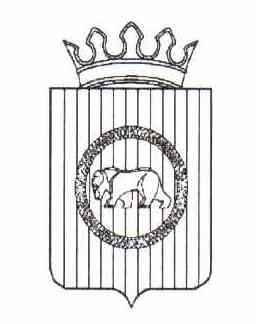                                                  РФ                     Управление образования администрации                              муниципального образования                          Пермский муниципальный районМуниципальное автономное общеобразовательное учреждение                            «Култаевская средняя школа»                     614520 Пермский район Пермский край                                   с. Култаево, Школьная,6                                  тел./факс (342) 294–85-38                   E-mail: kultaevskaya.sch@ruopr.ru                        ИНН/КПП 5948014606/ 594801001                                   ОГРН 1025902397212                           « 18 » октября 2019 года Уважаемый руководитель!Муниципальное автономное общеобразовательное учреждение «Култаевская средняя школа» проводит запрос ценовых предложений с целью обоснования цены договора на поставку учебной литературы для нужд МАОУ «Култаевская средняя школа», находящейся по адресу: Пермский край, Пермский район, с. Култаево, ул. Школьная, 6:Договор заключается на следующих условиях:1.Срок поставки товара осуществляется до 20 декабря 2019г.Оплата по договору производится в течении двадцати банковских дней на основании счета, счета-фактуры и товарной накладной Поставщика. Обеспечение исполнения договора не требуется. Предполагаемые сроки заключения договора – ноябрь 2019 г.2.Ценовую информацию просим предоставить до 30.10.2019 г. путем направления ее на эл. почту: kultaevskaya.sch@ruopr.ru,  форма в приложении.3.Проведение данной процедуры сбора информации не влечет за собой возникновения каких-либо обязательств заказчика.4.Из ответа на запрос должны однозначно определяться цена договора.Приложение 1: перечень и объемы поставки Приложение 2: ответ на запрос       Директор школы                                                     Н.Г. ЦвикилевичПриложение 1Перечень и объемы поставки учебной литературы для нужд МАОУ «Култаевская средняя школа» 2020-2021 учебный год На бланке организацииПриложение 2Уважаемый ___________________________ !В ответ на запрос от ______________ сообщаем, что сумма договора на условиях, определяемых запросом от «____» ____________№ ___________составляет ____________.Расчет цены:Руководитель _________________________МП  № п/пНаименование товара/ год изданияКол-во№ п/пНаименование товара/ год изданияКол-во1Школа России. Математика 2 класс в 2-х частях. Моро М.И. Просвещение.  2019 год издания322 Русский язык. Канакина В.П. 2 класс в 2-х частях. Просвещение.2019 год издания323Литературное чтение 2класс в 2-х частях. Климанова Л.Ф. Просвещение.2019 год издания274Окружающий мир 2 класс в 2-х частях. Плешаков А.А. Просвещение.2019 год издания325Школа России. Русский язык 3 класс в 2-х частях. Канакина В.П. Просвещение.2019 год издания 56Математика. Моро М.И. 3 класс в 2-х частях.  Просвещение.2019 год издания57Литературное чтение 3 класс в 2-х частях. Климанова Л.Ф. Просвещение.2019 год издания58Окружающий мир 3 класс в 2-х частях. Плешаков А.А. Просвещение.2019 год издания59Школа России. Русский язык 4 класс в 2-х частях. Канакина В.П. Просвещение.2019 год издания6010Математика. Моро М.И. 4 класс в 2-х частях. Просвещение.2019 год издания6011Литературное чтение 4 класс в 2-х частях. Климанова Л.Ф. Просвещение.2019 год издания6012Окружающий мир 4 класс в 2-х частях. Плешаков А.А. Просвещение.2019 год издания6013Английский язык 2 класс Афанасьева О.В. Михеева И.В. «Дрофа» 2019 год издания2714Английский язык 4 класс Афанасьева О.В. Михеева И.В. «Дрофа» 2019 год издания6515Ладыженская Т.А., Баранов М. Т., Русский язык. 5 класс. В 2 частях.  «Просвещение» 20193016Литература 5 класс. Коровина В. Я., Журавлёв В.П., Коровин В.И. В 2 частях. «Просвещение» 20193017Математика 5 класс. Никольский С.М. Просвещение.20192018Всеобщая история 5 класс. Вигасин А.А. «Просвещение» 20191319Биология 5 класс Пономарева И.Н. «Просвещение» 20191420Русский язык. 6 класс Ладыженская Т.А., Баранов М. Т. В 2 частях.  «Просвещение» 20193021Полухина В.П. Литература. 6 класс. В 2 частях. «Просвещение» 20193022Математика 6 класс. Никольский С.М. Просвещение.20191823История средних веков 6 класс. Агибалова Е.В «Просвещение»20191524История России. Арсентьев Н.М.6 класс в 2-х частях «Просвещение» 20191725Обществознание 6 класс. Боголюбов Л.Н. «Просвещение» 20191626 Биология 6 класс. Пономарева И.Н. «Дрофа» 20191627Литература 7 класс. Коровина В. Я., Журавлёв В.П., Коровин В.И. В 2 частях. «Просвещение» 20193028Алгебра 7 класс. Макарычев Ю.Н. «Просвещение» 20192629Биология 7 класс. Константинов В М. «Просвещение» 20193230Обществознание 7 класс. Боголюбов Л.Н. «Просвещение» 2019731История России. Арсентьев Н.М.7 класс в 2-х частях «Просвещение» 2019232Физики 7 класс. Перышкин А.В. «Дрофа» 20193033Алгебра 8 класс. Макарычев Ю.Н. «Просвещение» 20192234История России. Арсентьев Н.М.8 класс в 2-х частях «Просвещение» 20191535Обществознание 8 класс. Боголюбов Л.Н. «Просвещение» 20191536Биология 8 класс Пономарева И.Н. «Просвещение» 20192537Физики 8 класс. Перышкин А.В. «Дрофа» 20192238Русский язык 9 класс. Бархударов С.Г. «Просвещение» 20191639История России. Арсентьев Н.М.9 класс в 2-х частях «Просвещение» 20191640Обществознание 9 класс. Боголюбов Л.Н. «Просвещение» 20191641Семакин Информатика 7 класс. «Бином» 201930№Наименование товараЕд.измеренияКол-воЦенаСумма№Наименование товараЕд.измеренияКол-воЦенаСуммаИтого: